                    ПАМЯТКА                 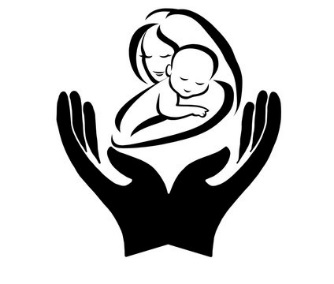 ЛЬГОТЫ СЕМЬЯМ, 
воспитывающим ребенка-инвалида
      Наименее защищенные категории граждан и их семьи вправе рассчитывать на меры поддержки со стороны государства. К одной из таких категорий относятся дети-инвалиды и семьи,  которые их воспитывают. Рассмотрим, на какие основные гарантии и льготы вправе рассчитывать   такие	 семьи. 
 	
Выплата государственных пособий, пенсионные льготы      Одной из мер материальной поддержки семей, воспитывающих ребенка-инвалида, является возможность получать государственные пособия. Пособия, как правило, вправе оформить мать или отец ребенка в полной семье, родитель в неполной семье, усыновитель (удочеритель) или опекун при воспитании ими ребенка-инвалида. В зависимости от вида получаемого пособия оно может предоставляться также и иным лицам, например, лицам, которые фактически осуществляют уход за ребенком–инвалидом. 
      Предусмотрены следующие виды государственных пособий на ребенка-инвалида: 	по уходу за ребенком в возрасте до 3 лет (в повышенном размере). Размер пособия на ребенка инвалида предусмотрен в размере 45% от среднемесячной заработной	платы; на детей старше 3 лет из отдельной категории семей. Размер пособия в таком случае составляет 70% наибольшей величины бюджета прожиточного минимума;по уходу за ребенком инвалидом в возрасте до 18 лет. Размер пособия зависит от степени утраты здоровья и возраста ребенка: 100% или 120% наибольшей величины бюджета прожиточного минимума. Следует отметить, что данный вид пособия назначают независимо от получения других видов семейных пособий;при временной нетрудоспособности по уходу за ребенком- инвалидом до 18 лет в случае его болезни или болезни лица фактически осуществляющего уход за ребенком. Пособия в таком случае выплачиваются на основании листков нетрудоспособности в размере 	80% или 100% среднедневного заработка. Размер пособия зависит от того, кто заболел, и в случае, если болел ребенок, то от условий его лечения (амбулаторно либо стационарно);при временной нетрудоспособности по уходу за ребенком-инвалидом в возрасте до 18 лет, в случае его санаторно-курортного лечения, медицинской абилитации, медицинской реабилитации. Размер пособия назначают в размере 100% среднедневного заработка за весь период, удостоверены листком нетрудоспособности. 
 	Для назначения вышеуказанных пособий при наличии всех обязательных документов необходимо обращаться в организацию по месту работы, службы, учебы, прохождения подготовки в резидентуре, а при их отсутствии и при ряде особых случаев – в орган по труду,	занятости и	социальной защите.Мать или отец, воспитавшие детей – инвалидов (инвалидов с детства) также имеют право на снижение общеустановленного пенсионного возраста на 5 лет для получения пенсии по возрасту при соблюдении ряда условий. В частности, если период воспитания детей-инвалидов составляет, не менее 8 лет в период до их совершеннолетия, стаж работы не меньше 20 лет для матерей и 25 лет для отцов, отсутствие реализованного права одним из родителей.Трудовые и налоговые льготы	

 	Семьи, воспитывающие ребенка-инвалида, также вправе рассчитывать на льготы  в сфере	 трудовых	отношений:при заключении трудового договора запрещается отказывать одиноким родителям в заключении трудового договора и снижать им заработную плату по мотивам, связанным с наличием детей - инвалидов в возрасте до 18 лет;в	период	выполнения	трудовых	функций:при прекращении трудовых договоров. Запрещено расторгать трудовой договор по инициативе нанимателя в связи с сокращением численности или штата работников и в случае неявки на работу в течение более 4 месяцев подряд вследствие временной нетрудоспособности (не считая отпуска по беременности и родам), если законодательством не установлен более длительный срок сохранения места работы, должности служащего (профессии рабочего) при определенном заболевании , с одиноким родителем, имеющим ребенка – инвалида до 18 лет.В случае если родители, воспитывающие детей-инвалидов, безработные, то материальную помощь по безработице им оказывают независимо от участия в оплачиваемых общественных работах. При этом для получения материальной помощи такие граждане должны состоять на учете в органе по труду, занятости и социальной защите более 1 месяца и соблюдать ряд иных условий.Также родители, имеющие ребенка-инвалида до 18 лет, имеют право на ряд налоговых льгот. В частности, на стандартный налоговый вычет в размере 75 бел. руб. в месяц на каждого ребенка, снижение ставки единого налога на 20% и	др.

 	Оплата ЖКУ, льготы на жильеСемьям, воспитывающим ребенка-инвалида, также предоставляется перечень гарантий и льгот в жилищной сфере. К ним относят: право на получение жилого помещения социального пользования, т.е. безвозмездно используемого жилья. Для реализации данного права граждане, в составе семьи которых имеются в семье дети-инвалиды, должны состоять на учете нуждающихся в улучшении жилищных условий и подать заявление в исполком. Обратите внимание! Социальное жилье не предоставляется, если у гражданина и членов его семьи, совместно состоящих на учете нуждающихся в улучшении жилищных условий, в собственности имеется жилое помещение в данном населенном пункте общей площадью 15  кв. м и более ( в городе Минске – 10 кв. и более) на одного человека, соответствующих установленным для проживания санитарным и техническим требованиям;  льготный кредит на строительство (реконструкцию) или приобретение жилых помещений. Для получения данного кредита граждане, в составе семьи которых имеются дети-инвалиды, должны состоять на учете нуждающихся в улучшении жилищных условий. Кредит выдают по спискам, которые утверждают местные исполкомы (администрации); льготы по оплате услуг ЖКУ. Семьи, воспитывающие ребенка-инвалида, оплачивают услуги газоснабжения, снабжение сжиженным углеродным газом по субсидируемым тарифам для населения без применения установленного порядка взимания дифференцированной платы;ограничения в выселении из общежитий. Наниматели, в составе семьи которых имеются дети-инвалиды, не могут быть выселены из жилых помещений госжилфонда в общежитиях, предоставленных до 2 марта 2013                      без предоставления другого жилого помещения типовых потребительский качеств. Исключением являются случаи, когда с нанимателем трудовой договор (контракт) прекращен по дискредитирующим обстоятельствам увольнения. К дискредитирующим относят увольнение за неисполнение без уважительных причин трудовых обязанностей работником, имеющим неснятое (непогашенное) дисциплинарное взыскание и др.Иные льготы и гарантииЛьготы при получении образования  	В период получения образования дети-инвалиды до 18 лет бесплатно пользуются:учебниками и учебными пособиями;местами для проживания в общежитиях госучреждений образования. Также с родителей (законных представителей) детей-инвалидов, получающих дошкольное образование, специальное образование на уровне дошкольного образования, не взимается плата за питание детей, финансируемое за счет средств республиканского и (или) местного бюджета. Также предусмотрены льготы при приеме детей-инвалидов для получения профессионально-технического образования: возможность прохождения вне конкурса и использование преимущественного права на зачисление.Льготы при распределении 	При распределении выпускников лицам, имеющим ребенка инвалида, предоставляют место работы по их желании и при наличии возможности по месту жительства ребенка-инвалида.	В случае если выпускником является ребенок-инвалид в возрасте до 18 лет, то место работу ему предоставляют с учетом состояния его здоровья по месту жительства родителей либо с их согласия иное имеющееся в наличии место работы.	В случае если вышеуказанные выпускники, а также выпускники, направленные или перенаправленные на работу в соответствии с договорами (подготовки научного работника высшей квалификации , целевой подготовки), приступили к работе , но не отработали установленный срок обязательной работы, то они не возмещают в республиканский или местные бюджеты средства, затраченные государством на их подготовку, при соблюдении ряда условий . Льготы по проезду Ребенок-инвалид до 18 лет и лицо , его сопровождающее, имеют право на бесплатный проезд в большинстве видов транспорта на территории Беларуси:
метрополитене, железнодорожном общего пользования в поездах городских линий, городском электрическом и автомобильном транспорте ( кроме такси) и др. Льготы в медицинской сфереДети-инвалиды до 18 лет имеют право на бесплатное:Изготовление (ремонт) зубных протезов в госорганизации здравоохранения по месту жительства и обеспечение иными техническими средствами социальной реабилитации, из утвержденного госреестра в установленном порядке. Исключением является приобретение зубных протезов из дорогих материалов;Обеспечение перечнем лекарственных средств, выдаваемых в установленном порядке по рецептам врачей;Первоочередное санаторно-курортное лечение или оздоровление. При этом обязательно отсутствие у ребенка-инвалида медицинских противопоказаний, а в случае направления в санаторий – наличие медицинских показаний. Лицо, сопровождающее в таком случае ребенка инвалида, также бесплатно обеспечивают соответствующей путевкой (без лечения) при условии, что необходимость в данном сопровождении подтверждается заключением ВКК госорганизации здравоохранения. По вопросам оздоровления необходимо обращаться в Республиканский центр по оздоровлению и санаторно-курортному лечению населения в                   г. Бобруйске, ул. К.Либкхнета, 77, тел. 74-50-24При оказании социального обслуживания на дому Без взимания платы территориальными центрами на дому оказываются социальные услуги почасового ухода за детьми (услуги няни) семьям, воспитывающим ребенка -инвалида (детей-инвалидов) в возрасте до 18 лет.По вопросам военной службыГражданам, имеющим ребенка-инвалида, а также в ряде иных случаев, связанных с наличием в семье ребенка-инвалида, предоставляется отсрочка от призыва на срочную военную службу, службу в резерве по семейному положению. Также предоставлено право на досрочное увольнение с альтернативной службы при возникновении в период прохождения ими альтернативной службы обстоятельств, в связи с которыми граждане имеют ребенка-инвалида. Обратите внимание! Ребенок-инвалид как лицо с индивидуальностью также вправе рассчитывать на получение льгот и гарантий, предусмотренных для данной категории лиц. Например, на выплату социальной пенсии. За ее оформлением необходимо обращаться в орган, осуществляющий пенсионное обеспечение, по месту жительства. Дополнительные гарантии семьям, воспитывающим детей-инвалидов, могут также содержаться в местных и отраслевых соглашениях, коллективных договорах. Например, руководители госучреждений образования могут предоставлять скидки на стоимость обучения в период получения высшего или среднего специального образования. 
По вопросам разъяснения социальных льгот, прав и гарантий, оказания материальной поддержки, социальных услуг НЕОБХОДИМО ОБРАЩАТЬСЯУПРАВЛЕНИЕ СОЦИАЛЬНОЙ ЗАЩИТЫ АДМИНИСТРАЦИИ ПЕРВОМАЙСКОГО РАЙОНА Г. БОБРУЙСКАг. Бобруйск, ул. Ульяновская, 54/24Тел. Факс 8 (0225) 79-35-56Учреждение социальной защиты «Территориальный Центр социального обслуживания населения Первомайского района г. Бобруйска»г. Бобруйск, ул. 50 лет ВЛКСМ, 19Тел. Факс 8 (0225) 72-73-97Предоставление отпуска
с учетом желания работникаТрудовой отпуск по желанию матери (мачехе), отцу (отчиму), воспитывающим ребенка-инвалида в возрасте до 18 лет, предоставляется до истечения 6 месяцев работы. Период трудового отпуска определяется и должен быть запланирован по желанию для данной категории работников в летнее или другое удобное время.
Женщинам, имеющим ребенка-инвалида в возрасте до 18 лет , наниматель обязан по ее желанию предоставить отпуск без сохранения заработной платы продолжительностью до 14 календарных дней.Дополнительный свободный от работы деньМатери (мачехе) или отцу (отчиму), опекуну (попечителю), воспитывающей (воспитывающему) ребенка-инвалида в возрасте до 18 лет, по их письменному заявлению предоставляется один дополнительный свободный от работы день как в неделю, так и в месяц. Оплата данного дня должна производиться в размере среднего дневного заработка в порядке и на условиях, определяемых Минтруда и соцзащиты (ч. 1 и 2 ст. 265 ТК)Ограничения в привлечении и к работеЖенщин, имеющих детей-инвалидов в возрасте до 18 лет, не вправе без их письменного согласия направлять в служебную командировку или привлекать к работе;
- сверхурочно;
- в нерабочие государственные праздники;
- выходные и праздничные дни;
- ночное время